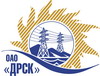 Открытое акционерное общество«Дальневосточная распределительная сетевая  компания»ПРОТОКОЛпроцедуры вскрытия конвертов с заявками участников ПРЕДМЕТ ЗАКУПКИ: Открытый электронный запрос цен на поставку продукции: «Приемопередатчик высокочастотных защит» для нужд филиала « «Хабаровские электрические сети».Основание для проведения закупки:   ГКПЗ 4 кв. 2014 г. закупка 127 раздел 2.1.2.Указание о проведении закупки от 07.11.2014 № 284Планируемая стоимость закупки в соответствии с ГКПЗ:  1 894 576,00 руб. без НДСПРИСУТСТВОВАЛИ: Два члена постоянно действующей Закупочной комиссии ОАО «ДРСК» 2 уровняИнформация о результатах вскрытия конвертов:В ходе проведения запроса цен было получено 5 предложений, конверты с которыми были размещены в электронном виде на Торговой площадке Системы www.b2b-energo.ru.Вскрытие конвертов было осуществлено в электронном сейфе организатора запроса цен на Торговой площадке Системы www.b2b-energo.ru автоматически.Дата и время начала процедуры вскрытия конвертов с предложениями участников: 10:48 01.12.2014 (сделано 9 ставок).Место проведения процедуры вскрытия конвертов с предложениями участников: Торговая площадка Системы www.b2b-energo.ruВ конвертах обнаружены предложения следующих участников запроса цен:РЕШИЛИ: Утвердить заседания Закупочной комиссии по вскрытию поступивших на открытый запрос цен конвертов.Ответственный секретарь Закупочной комиссии 2 уровня ОАО «ДРСК»	О.А. МоторинаТехнический секретарь Закупочной комиссии 2 уровня ОАО «ДРСК»	Т.А. Игнатова№ 29/МКС -Вг. Благовещенск01.12.2014№Наименование участника и его адресПредмет и общая цена заявки на участие в запросе цен1ООО "Прософт-Системы" (Свердловская область, 620062, г.Екатеринбург, пр. Ленина, д.95, кв. 16)Предложение: подано 28.11.2014 в 10:18
Цена: 1 440 000,00 руб. (цена без НДС)2ЗАО НПП "ЭИС" (620075, г. Екатеринбург, ул. Мамина-Сибиряка, 145)Предложение: подано 28.11.2014 в 10:16
Цена: 1 490 000,00 руб. (цена без НДС)3ЗАО "СЭА" (428000, Россия, Чувашская Республика, г. Чебоксары, пр. И.Яковлева, д.3)Предложение: подано 28.11.2014 в 09:47
Цена: 1 700 000,00 руб. (цена без НДС)4ООО "ДВЭС" (680018, Хабаровский край, г. Хабаровск, ул. Руднева, д. 71 А)Предложение: подано 28.11.2014 в 09:40
Цена: 1 867 000,00 руб. (цена без НДС)5ООО "Титан Энергоресурс" (675000, Россия, Амурская обл., г. Благовещенск, ул. Амурская, д. 270, офис 4)Предложение: подано 28.11.2014 в 08:01
Цена: 1 890 337,98 руб. (цена без НДС)